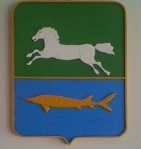 АДМИНИСТРАЦИЯ НАРЫМСКОГО СЕЛЬСКОГО ПОСЕЛЕНИЯПАРАБЕЛЬСКОГО РАЙОНА ТОМСКОЙ ОБЛАСТИПОСТАНОВЛЕНИЕ28.03.2023											№28аОб отмене Административного регламента предоставления муниципальной услуги «Предоставление земельных участков в собственность, аренду, постоянное (бессрочное) пользование, безвозмездное пользование без проведения торгов»В целях усовершенствования нормативной правовой базы,ПОСТАНОВЛЯЮ: Отменить постановление Администрации Нарымского сельского поселения от 18.12.2015 года №95а «Об утверждении Административного регламента предоставления муниципальной услуги «Предоставление земельных участков в собственность, аренду, постоянное (бессрочное) пользование, безвозмездное пользование без проведения торгов»». Считать утратившим силу постановления Администрации Нарымского сельского поселения от 02.06.2016 №43а «О внесении изменений в Административные регламенты предоставления муниципальных услуг», от 17.11.2016 №95а «О внесении изменений в постановление администрации Нарымского сельского поселения Парабельского района от 18.12.2015 № 95а "Об утверждении Административного регламента предоставления муниципальной услуги «Предоставление земельных участков в собственность, аренду, постоянное (бессрочное) пользование, безвозмездное пользование без проведения торгов»», от 07.05.2019 №34а «О внесении изменений в постановление Администрации Нарымского сельского поселения от 18.12.2015 № 95а «Об утверждении Административного регламента предоставления муниципальной услуги «Предоставление земельных участков в собственность, аренду, постоянное (бессрочное) пользование, безвозмездное пользование без проведения торгов»».Разместить настоящее постановление на официальном сайте муниципального образования Нарымское сельское поселение в информационно-телекоммуникационной сети «Интернет» http://narimskoe.ru.  Обнародовать данное постановление в информационном бюллетене Администрации и Совета Нарымского сельского поселения.Настоящее постановление вступает в силу со дня подписания. Контроль за исполнением настоящего постановления оставляю за собой.Глава поселения                                                                                           С.В. АбдрашитоваИнкина Ю.С.(838252) 3-32-32